РЕШЕНИЕО принятии проекта решения Совета народных депутатов муниципального образования «Красногвардейский район» «О внесении изменений и дополнений в Устав муниципального образования «Красногвардейский район», проведении по нему публичных слушаний и установлении порядка учета предложений граждан в проект решенияРуководствуясь Федеральным законом от 06.10.2003 г. № 131-ФЗ «Об общих принципах организации местного самоуправления в Российской Федерации», Законом Республики Адыгея от 31.03.2005 г. № 294 «О местном самоуправлении», Уставом муниципального образования «Красногвардейский район», Положением о публичных слушаниях в муниципальном образовании «Красногвардейский район», Совет народных депутатов муниципального образования «Красногвардейский район»РЕШИЛ:	1. Принять проект решения Совета народных депутатов муниципального образования «Красногвардейский район» «О внесении изменений и дополнений в Устав муниципального образования «Красногвардейский район» (приложение № 1).	2. Опубликовать проект решения Совета народных депутатов муниципального образования «Красногвардейский район» «О внесении изменений и дополнений в Устав муниципального образования «Красногвардейский район» в газете «Дружба» в срок до 30 января 2020 года.	3. С целью организации работы по учету предложений граждан по проекту решения Совета народных депутатов муниципального образования «Красногвардейский район» «О внесении изменений и дополнений в Устав муниципального образования «Красногвардейский район» создать совместную комиссию муниципального образования «Красногвардейский район» согласно приложению № 2 к настоящему решению.	4. Установить, что предложения граждан по проекту решения Совета народных депутатов муниципального образования «Красногвардейский район» «О внесении изменений и дополнений в Устав муниципального образования «Красногвардейский район» принимаются в письменном виде совместной комиссией муниципального образования «Красногвардейский район» с 31 января 2020 года по 28 февраля 2020 года включительно по адресу: с. Красногвардейское, ул. Чапаева, 93, каб. № 50, с 09.00 до 17.00 часов ежедневно (кроме выходных), контактный телефон/факс: (87778) 5-32-52.	5. Для обсуждения проекта решения Совета народных депутатов муниципального образования «Красногвардейский район» «О внесении изменений и дополнений в Устав муниципального образования «Красногвардейский район» с участием жителей, руководителю совместной комиссии, указанной в пункте 3 настоящего решения, организовать проведение публичных слушаний 5 марта 2020 года, в 10.00 часов, в кабинете председателя Совета народных депутатов муниципального образования «Красногвардейский район».	6. Утвердить порядок проведения публичных слушаний по проекту решения Совета народных депутатов муниципального образования «Красногвардейский район» «О внесении изменений и дополнений в Устав муниципального образования «Красногвардейский район» согласно приложению № 3.	7. Настоящее решение подлежит одновременному опубликованию с проектом решения Совета народных депутатов муниципального образования «Красногвардейский район» «О внесении изменений и дополнений в Устав муниципального образования «Красногвардейский район» и вступает в силу со дня его официального опубликования.   Председатель Совета народных депутатов муниципального образования«Красногвардейский район»						        А.В. Выставкинас. Красногвардейское24 января 2020 года№ 251Приложение № 1 к решениюСовета народных депутатовмуниципального образования«Красногвардейский район»от 24 января 2020 года № 251«ПРОЕКТРЕШЕНИЕО внесении изменений и дополнений в Устав муниципального образования «Красногвардейский район»Руководствуясь статьями 35, 44 Федерального закона от 6 октября 2003 года № 131-ФЗ «Об общих принципах организации местного самоуправления в Российской Федерации», статьей 60 Устава муниципального образования «Красногвардейский район», Совет народных депутатов муниципального образования «Красногвардейский район» РЕШИЛ:1. Внести в Устав муниципального образования «Красногвардейский район» следующие изменения и дополнения:1.1) статью 27 дополнить частью 4.1 следующего содержания:«4.1. Осуществляющий свои полномочия на постоянной основе депутат не вправе:1) заниматься предпринимательской деятельностью лично или через доверенных лиц;2) участвовать в управлении коммерческой или некоммерческой организацией, за исключением следующих случаев:а) участие на безвозмездной основе в управлении политической партией, органом профессионального союза, в том числе выборным органом первичной профсоюзной организации, созданной в органе местного самоуправления, аппарате избирательной комиссии муниципального образования, участие в съезде (конференции) или общем собрании иной общественной организации, жилищного, жилищно-строительного, гаражного кооперативов, товарищества собственников недвижимости;б) участие на безвозмездной основе в управлении некоммерческой организацией (кроме участия в управлении политической партией, органом профессионального союза, в том числе выборным органом первичной профсоюзной организации, созданной в органе местного самоуправления, аппарате избирательной комиссии муниципального образования, участия в съезде (конференции) или общем собрании иной общественной организации, жилищного, жилищно-строительного, гаражного кооперативов, товарищества собственников недвижимости) с предварительным уведомлением Главы Республики Адыгея в порядке, установленном законом Республики Адыгея;в) представление на безвозмездной основе интересов муниципального образования в Совете муниципальных образований Республики Адыгея, иных объединениях муниципальных образований, а также в их органах управления;г) представление на безвозмездной основе интересов муниципального образования в органах управления и ревизионной комиссии организации, учредителем (акционером, участником) которой является муниципальное образование, в соответствии с муниципальными правовыми актами, определяющими порядок осуществления от имени муниципального образования полномочий учредителя организации либо порядок управления находящимися в муниципальной собственности акциями (долями в уставном капитале);д) иные случаи, предусмотренные федеральными законами;3) заниматься иной оплачиваемой деятельностью, за исключением преподавательской, научной и иной творческой деятельности. При этом преподавательская, научная и иная творческая деятельность не может финансироваться исключительно за счет средств иностранных государств, международных и иностранных организаций, иностранных граждан и лиц без гражданства, если иное не предусмотрено международным договором Российской Федерации или законодательством Российской Федерации;4) входить в состав органов управления, попечительских или наблюдательных советов, иных органов иностранных некоммерческих неправительственных организаций и действующих на территории Российской Федерации их структурных подразделений, если иное не предусмотрено международным договором Российской Федерации или законодательством Российской Федерации.Депутат, осуществляющий полномочия на постоянной основе, не может участвовать в качестве защитника или представителя (кроме случаев законного представительства) по гражданскому, административному или уголовному делу либо делу об административном правонарушении.»;1.2) статью 31 дополнить частью 5.1 следующего содержания:«5.1. Глава муниципального образования не вправе:1) заниматься предпринимательской деятельностью лично или через доверенных лиц;2) участвовать в управлении коммерческой или некоммерческой организацией, за исключением следующих случаев:а) участие на безвозмездной основе в управлении политической партией, органом профессионального союза, в том числе выборным органом первичной профсоюзной организации, созданной в органе местного самоуправления, аппарате избирательной комиссии муниципального образования, участие в съезде (конференции) или общем собрании иной общественной организации, жилищного, жилищно-строительного, гаражного кооперативов, товарищества собственников недвижимости;б) участие на безвозмездной основе в управлении некоммерческой организацией (кроме участия в управлении политической партией, органом профессионального союза, в том числе выборным органом первичной профсоюзной организации, созданной в органе местного самоуправления, аппарате избирательной комиссии муниципального образования, участия в съезде (конференции) или общем собрании иной общественной организации, жилищного, жилищно-строительного, гаражного кооперативов, товарищества собственников недвижимости) с предварительным уведомлением Главы Республики Адыгея в порядке, установленном законом Республики Адыгея;в) представление на безвозмездной основе интересов муниципального образования в Совете муниципальных образований Республики Адыгея, иных объединениях муниципальных образований, а также в их органах управления;г) представление на безвозмездной основе интересов муниципального образования в органах управления и ревизионной комиссии организации, учредителем (акционером, участником) которой является муниципальное образование, в соответствии с муниципальными правовыми актами, определяющими порядок осуществления от имени муниципального образования полномочий учредителя организации либо порядок управления находящимися в муниципальной собственности акциями (долями в уставном капитале);д) иные случаи, предусмотренные федеральными законами;3) заниматься иной оплачиваемой деятельностью, за исключением преподавательской, научной и иной творческой деятельности. При этом преподавательская, научная и иная творческая деятельность не может финансироваться исключительно за счет средств иностранных государств, международных и иностранных организаций, иностранных граждан и лиц без гражданства, если иное не предусмотрено международным договором Российской Федерации или законодательством Российской Федерации;4) входить в состав органов управления, попечительских или наблюдательных советов, иных органов иностранных некоммерческих неправительственных организаций и действующих на территории Российской Федерации их структурных подразделений, если иное не предусмотрено международным договором Российской Федерации или законодательством Российской Федерации.Глава муниципального образования не может участвовать в качестве защитника или представителя (кроме случаев законного представительства) по гражданскому, административному или уголовному делу либо делу об административном правонарушении.»;1.3) в статье 48.1:а) в части 1 слова «(должностным лицом)» исключить;б) в части 3 слова «в сфере бюджетных правоотношений» исключить;в) часть 4 изложить в следующей редакции:«4. Внутренний муниципальный финансовый контроль является контрольной деятельностью органа муниципального финансового контроля, являющегося органом администрации муниципального образования.».2. Главе муниципального образования «Красногвардейский район» в порядке, установленном Федеральным законом от 21.07.2005 г. № 97-ФЗ «О государственной регистрации уставов муниципальных образований», представить настоящее Решение на государственную регистрацию.3. Настоящее Решение вступает в силу со дня его опубликования, произведенного после его государственной регистрации, за исключением положений, для которых настоящим Решением установлен иной срок вступления в силу. 4. Части 2 и 3 настоящего Решения вступают в силу со дня принятия настоящего Решения.Приложение № 2 к решениюСовета народных депутатовмуниципального образования«Красногвардейский район»от 24 января 2020 года № 251СОСТАВсовместной комиссии по учету предложений граждан по проекту решения Совета народных депутатов муниципального образования «Красногвардейский район» «О внесении изменений и дополнений в Устав муниципального образования «Красногвардейский район»Руководитель совместной комиссии:Приложение № 3 к решениюСовета народных депутатовмуниципального образования«Красногвардейский район»от 24 января 2020 года № 251Порядок проведения публичных слушаний по проекту решения Совета народных депутатов муниципального образования «Красногвардейский район» «О внесении изменений и дополнений в Устав муниципального образования «Красногвардейский район»	1. Для обсуждения проекта решения Совета народных депутатов муниципального образования «Красногвардейский район» «О внесении изменений и дополнений в Устав муниципального образования «Красногвардейский район» (далее – проект решения) проводятся публичные слушания.	2. Организацию и проведение публичных слушаний, а также сбор и обработку предложений граждан, поступивших в отношении проекта решения, осуществляет руководитель совместной комиссии муниципального образования «Красногвардейский район» по учету предложений граждан по проекту решения Совета народных депутатов муниципального образования «Красногвардейский район» «О внесении изменений и дополнений в Устав муниципального образования «Красногвардейский район» (далее по тексту – руководитель совместной комиссии).	3. В публичных слушаниях вправе принять участие каждый житель муниципального образования «Красногвардейский район». 	4. На публичных слушаниях по проекту решения выступает с докладом и председательствует руководитель совместной комиссии (далее по тексту – председательствующий).	5. Для ведения протокола публичных слушаний председательствующий определяет секретаря публичных слушаний.	6. Участникам публичных слушаний обеспечивается право высказать свое мнение по проекту решения.	6.1. Всем желающим выступить предоставляется слово, в зависимости от количества желающих выступить, председательствующий вправе ограничить время любого из выступлений.	6.2. Председательствующий вправе принять решение о перерыве в публичных слушаниях и продолжении их в другое время.	6.3. По истечении времени, отведенного председательствующим на проведение публичных слушаний, участники публичных слушаний, которым не было предоставлено слово, вправе представить свои замечания и предложения в письменном виде. Устные замечания и предложения по проекту решения заносятся в протокол публичных слушаний, письменные замечания и предложения приобщаются к протоколу, который подписывается председателем и секретарем.	7. Поступившие от населения замечания и предложения по проекту решения, в том числе в ходе проведения публичных слушаний, носят рекомендательный характер.	8. Результаты публичных слушаний в форме итогового документа подписываются председательствующим и подлежат официальному опубликованию.	9. Указанные замечания и предложения рассматриваются на заседании Совета народных депутатов муниципального образования «Красногвардейский район». 	После завершения рассмотрения замечаний и предложений граждан, а также результатов публичных слушаний Советом народных депутатов муниципального образования «Красногвардейский район» принимается решение «О внесении изменений и дополнений в Устав муниципального образования «Красногвардейский район».  СОВЕТ НАРОДНЫХ ДЕПУТАТОВМУНИЦИПАЛЬНОГО ОБРАЗОВАНИЯ «КРАСНОГВАРДЕЙСКИЙ РАЙОН»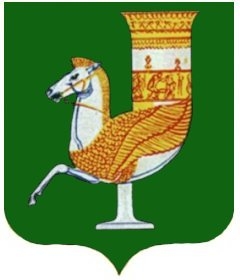 МУНИЦИПАЛЬНЭ ГЪЭПСЫКIЭ ЗИIЭУ «КРАСНОГВАРДЕЙСКЭ РАЙОНЫМ»ИНАРОДНЭ ДЕПУТАТХЭМ Я СОВЕТПринято ___-й сессией Совета народныхдепутатов муниципального образования «Красногвардейский район» четвертого созыва____________ 2020 года  №  ____Председатель Совета народных депутатовмуниципального образования «Красногвардейский район»_____________________ ____________Главамуниципального образования «Красногвардейский район»_____________________ ____________с. Красногвардейское от                           №     _1. Председатель Совета народных депутатов муниципального образования «Красногвардейский район», Члены совместной комиссии:1. Управляющий делами администрации муниципального образования «Красногвардейский район» - начальник общего отдела (по согласованию),2. Начальник организационно-правового отдела Совета народных депутатов муниципального образования «Красногвардейский район»,3. Начальник правового отдела администрации муниципального образования «Красногвардейский район» (по согласованию),4. Председатели постоянных комиссий Совета народных депутатов муниципального образования «Красногвардейский район».